Product Request LetterDear ——- [Name],I am a [profession] by profession and run a [shop] at [place]. It is newlyopened and I am still building a customer base for which I need lots of [product].I was going through the [company name] website and found many interesting products which I would like to keep in my [shop]. I want to put forward a proposal for a tie-up with your company.However, for the association to go forward, I would first like to request some free samples which I would help me test and decide the final order.I believe a meeting to discuss the details would be appropriate. If you are interested, you can reach me at [email ID] or [phone number].Thank you for your time. Sincerely,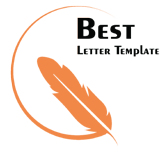 